Утверждаю»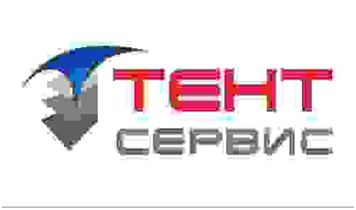 Директор ООО «Тент-Сервис»____________Загертдинов Н.К.ООО «Тент-Сервис»РТ, 420073,г.Казань, ул.А.Кутуя,1618 (843) 298-37-29, 240-40-54, 240-40-64tentservis@list.ruПрайс на фурнитуру.ФурнитураЦена в продаже (руб.)Цена с установкой (руб.)Цена с установкой (руб.)Трос пломбировочный 6мм	45 руб/пог.м.50руб/пог.м.50руб/пог.м.Наконечник для троса102525Эспандер/Трос резиновый55/5055/5055/50Скоба бортовая 205050Кольцо Бозамет205050Поворотная скоба60180180Люверс 25мм205050Люверсы 42х22 мм255555Профиль ворот толщ. В-21400 р/п.м.Ремень с пряжкой L 300мм80100100Ремень ПВХ150 р/п.м.155 р/п.м.155 р/п.м.Заклепка хольнитен244Шнур капроновый д.6303030Шнур капроновый д.8353535Ремень ЛРТК-20100 р/п.м150р/п.м150р/п.мКомплект воротной фурнитуры Ст-ть в розницу (руб.)Кол-во в комплекте (шт.)Кол-во в комплекте (шт.)Петля225066Опора трубы ниж.9044Опора трубы верх.9044Опора трубы пром. ниж.4522Опора трубы пром. верх.4522Втулка опоры трубы4066Рукоятка50022Кронштейн рукоятки5022Ось рукоятки 5022Фиксатор рукоятки в сборе30022Кулачек30044Защелка30044Фиксатор двери в сборе60022Уплотнитель для ворот 600700700комплект в сборе500050005000петля большая1 шт.1 шт.700МатериалыМатериалыМатериалыМатериалыПроф. Тент 650гр.400р/кв.м.400р/кв.м.400р/кв.м.Брезентовая ткань арт. 11293 ВО 450гр.250р/п.м.250р/п.м.250р/п.м.Брезентовая ткань арт. 11293 ОП 450гр.255р/п.м.255р/п.м.255р/п.м.ТЕЗА ТМП-2У (пр-во Корея 900гр.)500 р/п.м.500 р/п.м.500 р/п.м.Проф. Тент 900гр.600 р/кв.м.600 р/кв.м.600 р/кв.м.